T.C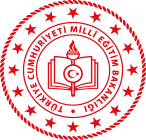 KEÇİÖREN KAYMAKAMLIĞIŞEHİT ZAFER ÇALIŞKAN ANADOLU LİSESİ MÜDÜRLÜĞÜ  OKUL/KURUM HİZMET STANDARTLARIBaşvuru esnasında yukarıda belirtilen belgelerin dışında belge istenmesi, eksiksiz belge ile başvuru yapılmasına rağmen hizmetin belirtilen sürede tamamlanmaması veya yukarıdaki tabloda bazı hizmetlerin bulunmadığının tespiti durumunda ilk müracaat yerine ya da ikinci müracaat yerine başvurunuz.SIRA NOHİZMETİN ADIBAŞVURUDA İSTENEN BELGELERBAŞVURUDA İSTENEN BELGELERHİZMETİN TAMAMLANMA SÜRESİ(EN GEÇ)1Öğrenim Belgesini veya Diplomasını1-Dilekçe1 İŞ GÜNÜ2Nakil Gelen Öğrenci İşlemleri1-DilekçeOrtaöğretim Kurumları Yönetmeliğinde BelirtilenZamanlarda. 10 Dakika3Okul Öğrenci Ödül ve Disiplin Kurulu1-Dilekçe1 İŞ GÜNÜ4ÖSYM AdınaBaşvuruların Alınması1-Başvuru müracaat formu3 SAAT5Nakil Giden Öğrenci İşlemleri1-Dilekçe1 İŞ GÜNÜ6Orta ÖğretimKurumlarından Mezun1-Dilekçe30 DAKİKA7Öğrenci Belgesi1-Sözlü Müracaat5 DAKİKA8Öğrenci İzin İşlemleri1-Dilekçe5 DAKİKA9Öğrenci Sevk İşlemleri1-Dilekçe5 DAKİKA10Personel İzin İşlemleri1-Dilekçe5 DAKİKA11Personel Nakil Bildirimi1-Dilekçe20 DAKİKA12Proje, Performans Çalışmaları ve Sınav Sonuçlarına İtirazın Yapılması1-Dilekçe1 Ş GÜNÜİlk Müracaat Yeri	:Okul Müdürlüğüİkinci	:İlçe Milli Eğitim Müdürlüğüİsim	:Çetin BULUTİsim	:Ayhan IŞIKUnvan	:Okul MüdürüUnvan	:İlçe Milli Eğitim MüdürüAdres	:Yükseltepe Mah. 1861. Cad. 17/A KEÇİÖRENAdres	:Cumhuriyet cad. No 1 Kalaba KentTelefon	:0312 5021150Telefon	:0312 361 19 10/11-12Faks	:0312 557 59 57Faks	:0312 361 19 00E-Posta	:sehitafercaliskan@gmail.comE-Posta	:kecıoren06@meb.gov.tr